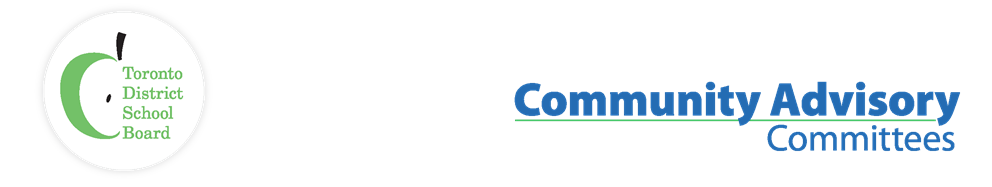 Name of Committee:	Equity Policy Community Advisory Committee (EPCAC)General Meeting:	Monday, April 25th, 2022A meeting of the Equity Policy Community Advisory Committee convened on Monday, April 25th, 2022 from 6:38 pm to 9:00 pm on Zoom with Co-Chair Aleem Punja presiding.Members in Attendance:Resource Staff Present: Aleem Punja (Parent Co-Chair), Dennis Keshinro (Community Co-Chair), Neethan Shan (Trustee Co-Chair), Sharon Beason (Canadian Parents for French), Sophia Ruddock (Parent), Janina Cherkewich (Parent), Catherine Maloney (Parent), Charlene Dunstan (Parent), Jean-Paul Ngana (Parent),  Alicia K (Jane/Finch Community and Family Centre), Rachel Mansell (The Mosaic Institute), michael kerr (Colour of Poverty-Colour of Change)Mahejabeen Ebrahim (Human Rights System Lead), Angela Cooke (Associate Director), Ryan Eaton (Human Rights Assistant) No Response: Regrets:Tesfai Mengesha (Success Beyond Limits), Shahinaz Abbas Osman (Parent), Hemangi Shroff (Blank Canvases)Shayna Sayer-Wolfe (Planned Parenthood Toronto), James D’Souza (Licensed to Learn Inc)ITEMDISCUSSION/ACTION ITEMS / RECOMMENDATION/MOTIONCall to Order, Acknowledgement of Traditional Lands, Reading of the Meeting Norms and Approval of AgendaThe meeting was called to order at 7:41 pm. Acknowledgement of Traditional Lands and Meeting Norms were read. Agenda was approved. Declaration of Possible Conflicts of InterestNone were brought forward.Approval of MinutesThe Minutes from the March 28th meeting were approved.Member IntroductionsStanding agenda item. All attendees/guests introduced themselves.Trustee Co-Chair UpdateTrustee James Li provided an update:Board is moving from pandemic mode to move forward and bring back focus of core agenda – well-being of students and equity of the BoardTrustees are reviewing the Teacher Hiring PolicyConsultation timeline presented to Board regarding Parent and Community Involvement policy Reviewing how to implement e-learning. It is mandatory but optional to opt-out Reviewed Human Rights ReportTrustees received the Mathematics Report 2021-2022Trustees will be working on budget April to May 2022. Trustee Li encouraged EPCAC members if there is feedback to send it to himCombating Hate and Racism: Student Learning Strategy – presentation (30 mins plus Q&A)Presenters: Jason Kandankery, Karen Murray, Salima Kassam, Irit KelmanPresenters:walked through data of Racism, Bias, and Hate incidents reported at the TDSBProposed how the Combating Hate and Racism: Student Learning Strategy will be rolled out to the Board and how it will be used within classroomshttps://www.tdsb.on.ca/About-Us/Equity-Anti-Racism-and-Anti-Oppression/Student-Learning-StrategyPresentation slides to be made available in futureDiscuss Future EPCAC Goals and StrategiesDeferred with members in agreement to not defer againConfirmation for PSSC Meeting Co-Chair Representative – re EPCAC ReportTrustee Li agreed to present report. Other BusinessResource Assistant reminded members of upcoming TDSB policy consultations: Student Attendance, Safe Arrival and Safe Departure draft policy (P085); Dealing with Abuse and Neglect of Students Policy (P045)Jacqueline Spence communicated to member that it was her last EPCAC meeting as a Senior Resource Person as she will be moving into role of Superintendent of Education, Learning Network 13.AdjournmentThe meeting adjourned at 9:00pm 